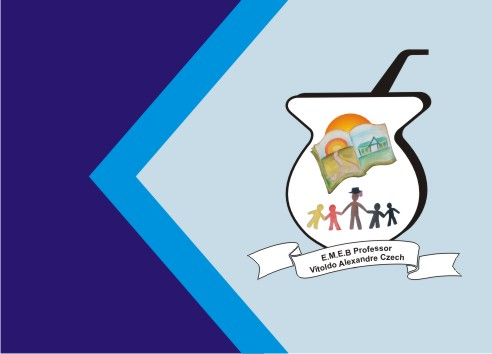 Atividade de Artes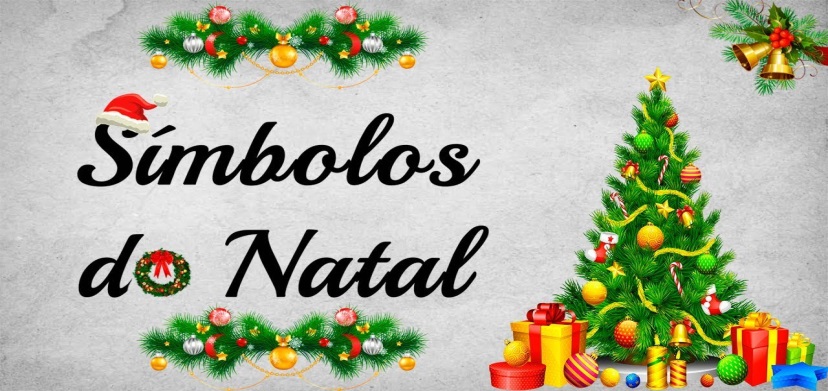 GUIRLANDAA Guirlanda de Natal é um símbolo que representa sorte, normalmente é pendurada na porta e é vista como um convite para o espírito natalino entrar em casa. Como é uma tradição milenar, existem outros significados curiosos para esse enfeite. ... Também era considerada um símbolo de sorte. ATIVIDADE: AGORA VOCÊ FARA SUA GUIRLANDA DE NATAL, UTILIZANDO QUALQUER MATERIAL QUE TIVER EM SUA CASA.COLOQUEI ABAIXO ALGUMAS IDEIAS PARA SUA INSPIRAÇÃO.QUANDO TIVER PRONTA COLOQUE-A EM SUA PORTA E TIRE UMA FOTO.ENVIE NO GRUPO.BOM TRABALHO E ÓTIMA SEMANA A TODOS.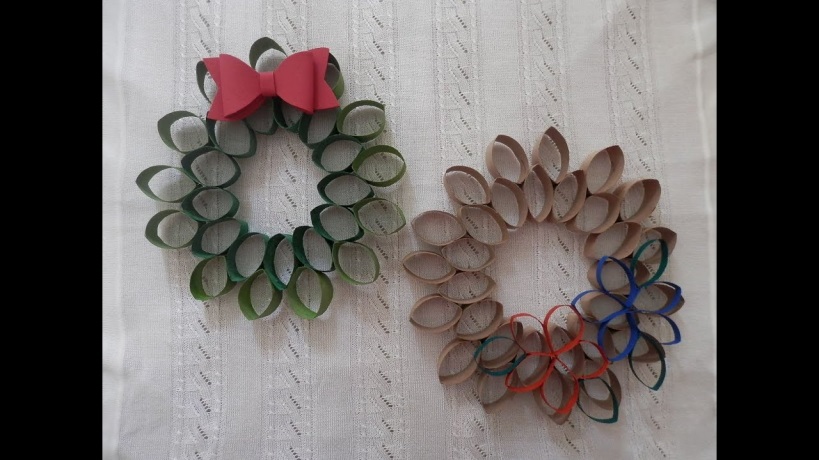 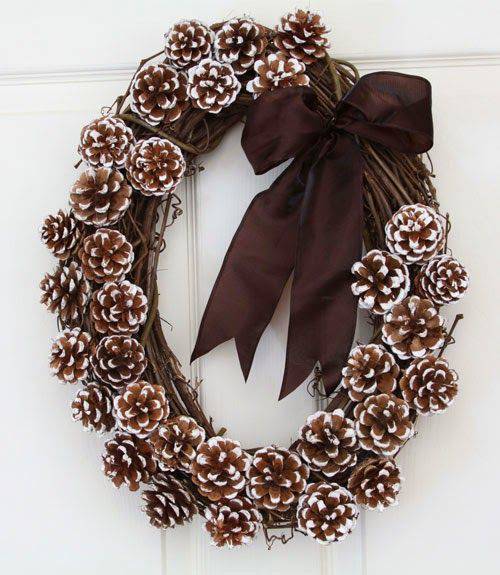 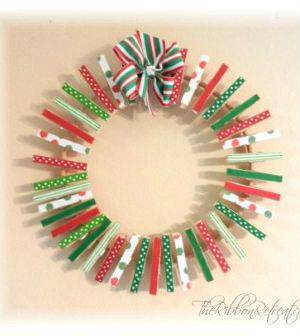 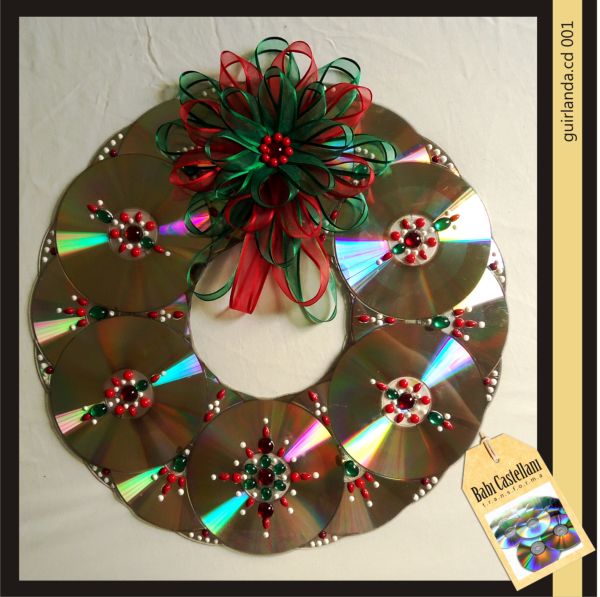 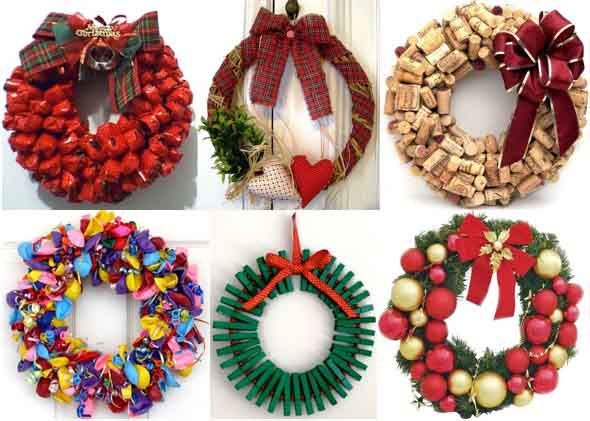 